Advanced English 2:  Lord of the FliesLeader of the Island Election:  Campaign PostersYou and your group must prepare an election campaign for your assigned character in his race to be leader of the island.  You will be assigned one of the following four characters:JackRalphSimonPiggyRogerWith your group, you have _________ minutes to decide on a campaign platform and complete the following tasks before presenting them to your opponents.  In order to complete your campaign in the time allotted, communication amongst your group is vital.  You may consider electing a campaign manager who is responsible for delegating jobs and keeping an eye on the time. Create a campaign poster.  Your campaign poster must include:A picture or symbol of your candidateThree to five leadership qualities or values typical of your character (each must include a quote for support)A campaign sloganOne “mudslinging” comment about one of your opponents (Why are you more qualified to be leader?) Write a campaign speech and select someone in your group to deliver it to the class after presenting your poster.  Make sure that speech writers communicate with the group about campaign slogans, qualities, etc. In your speech, make sure to address the following information:The character’s morals and prioritiesThe rules that he would enforceThe promises that he would keep if elected Deliver your speech and share your poster.  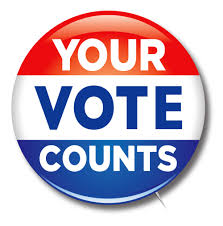 